体操1.手倒立前滚翻先面向镜头讲解动作要点（不得超过 30 秒），再开始动作展示。要求考生提交侧面（摄像镜头位于身体 2 米处） 完整动作展示，体现动作过程全貌。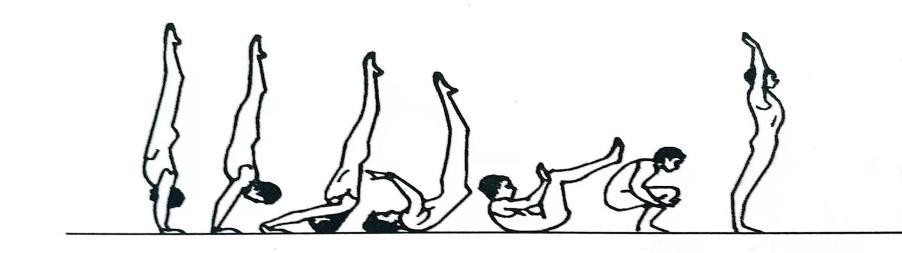 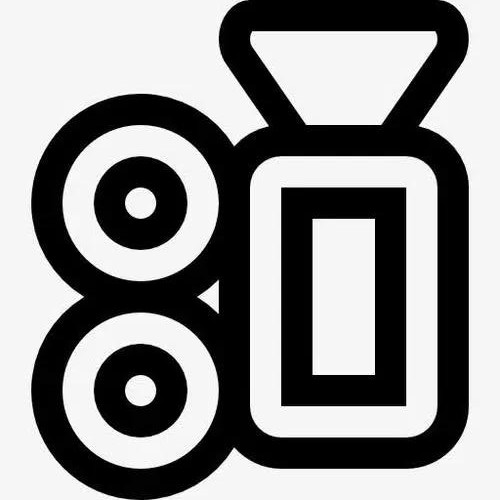 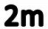 图 1	手倒立前滚翻展示方法2.侧手翻先面向镜头讲解动作要点（不得超过 30 秒），再开始动作展示。要求考生提交侧面（摄像镜头位于身体 2 米处） 完整动作展示，体现动作过程全貌。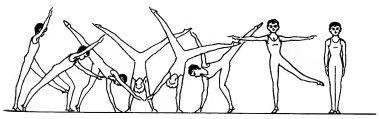 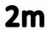 图 2	侧手翻展示方法3.燕式平衡先面向镜头讲解动作要点（不得超过 30 秒），再开始动作展示。要求考生提交侧面（摄像镜头位于身体 2 米处） 完整动作展示，体现动作过程全貌。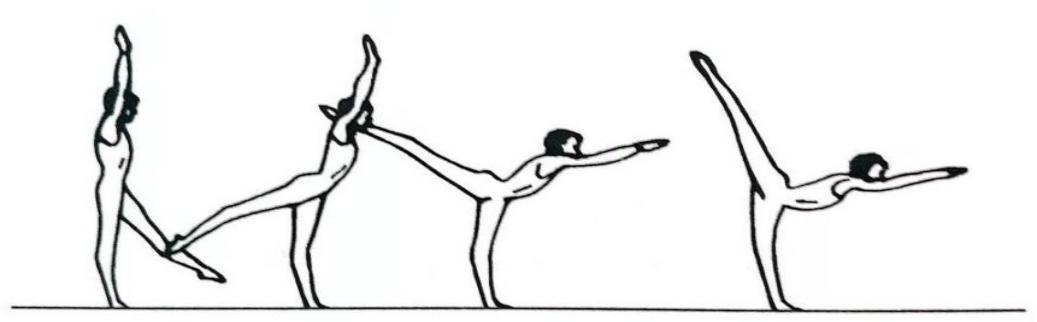 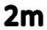 图 3	燕式平衡展示方法健美操考生正面面向镜头开始动作，基本难度每个动作正面和侧面各做一次、成套动作展示一次。考生本人及所有动作必须全程、完整地出现在镜头之内，不准切换镜头。成套动作展示时间 2 分钟以内。武术套路1.腿法技术技术评定。腿法技术可以从直摆性腿法、屈伸性腿法、扫转性腿法三类腿法中任选一项腿法技术。 技术展示：需提交腿法技术的视频，从行进方向的侧面拍摄，腿法左右各 2 次。考生正面面向镜头开始录制，行抱拳礼后开始动作，所有动作必须全程、完整地出现在镜头之内。视频时长 20 秒以内。2.武术套路技术展示：需提交完整套路动作技术的视频，视频正面拍摄。演练时间：长拳、南拳、其它拳术（或器械）1 分至 1 分 30 秒；太极拳、太极器械 2 分以内。考生正面面向镜头开始录制，行抱拳礼后开始动作，所有动作必须全程、完整地出现在镜头之内。序号展示项目1手倒立前滚翻2侧手翻3燕式平衡4自选动作序号展示项目备注1单腿俯卧撑或侧倒俯卧撑任选其一正面侧面各一次2分腿支撑或并腿支撑任选其一正面侧面各一次3科萨克跳或屈体分腿跳任选其一正面侧面各一次4单足转体 360°或四次连续高踢腿任选其一正面侧面各一次5成套动作展示一次序号展示项目备注1腿法任选一种腿法2拳术（或器械）任选一项拳术或器械